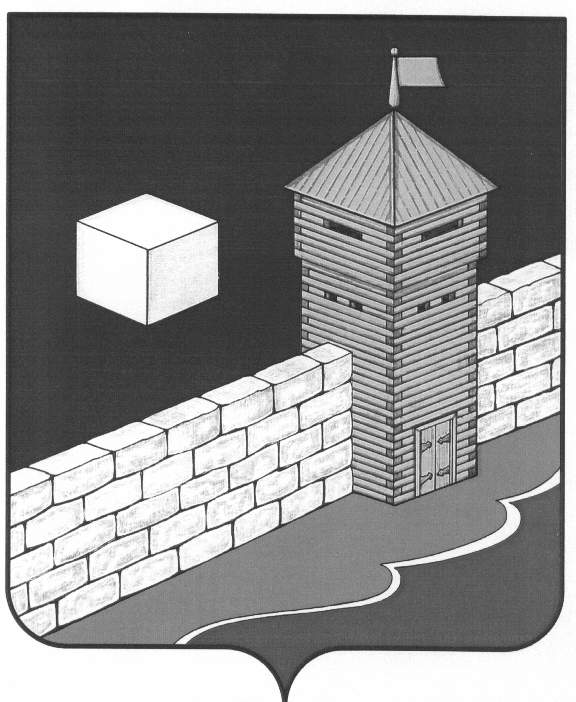 АДМИНИСТРАЦИЯКОЕЛГИНСКОГО СЕЛЬСКОГО ПОСЕЛЕНИЯПОСТАНОВЛЕНИЕ28.06.2021 г.  № 15/1c. КоелгаО закреплении муниципальногоимущества Коелгинского сельскогопоселения на праве хозяйственного ведения за МУП ЖКХ с.КоелгаВ соответствии с гражданским кодексом Российской Федерации, Федеральными Законами от 14.11.2002 г. №161-ФЗ «О государственных и муниципальных унитарных предприятиях», от 06.10.2003 г. №131-ФЗ «Об общих принципах организации местного самоуправления» Администрация Коелгинского сельского поселения ПОСТАНОВЛЯЕТ:1. Закрепить в хозяйственное ведение муниципальному унитарному предприятию жилищно-коммунального хозяйства с.Коелга (МУП ЖКХ с.Коелга) следующее муниципальное имущество Коелгинского сельского поселения: 1). Недвижимое имущество:1.  Нежилое здание – Котельная, площадь: 599,3 кв.м., расположенная по адресу: Челябинская область Еткульский район с. Коелга ул. Труда д.31 свидетельство о гос. Регистрации права 74 АВ №460597 от 23.11.2009 г.2. Сооружение-теплотрасса, площадь: общая протяженность трассы 10096,45 м., протяженность трубопровода 19321,23 м. Местоположение: Челябинская область, Еткульский район с. Коелга, от котельной на территории ЗАО «Коелгамрамор» до точек: Т.17,Т.18, Т.21, Т.26, Т.30, Т.34, Т.43, Т.46, Т.47, Т.50, Т.55, Т.60, Т.69, Т.71а, Т.72, Т.75, Т.83, Т.89, Т.90, Т.102, Т.106, свидетельство о гос.  регистрации права 74АВ№247452 от 24.08.2009 г.3. Газовая котельная, площадь: 244,1 кв.м. адрес: Челябинская область, Еткульский район, с. Коелга ; свидетельство о гос. Регистрации 74АД№594998 от 09.12.2013 г.4. Сооружение-водопровод, площадь: общая протяженность трассы 12911,85 м., протяженность трубопровода 12947,46 м., Местоположение: Челябинская область, Еткульский район, с. Коелга  от артезианской скважины №1 до котельной на территории ЗАО «Коелгамрамор» от котельной до точек: Т.90, Т.83, Т.75, Т.72, Т.71а, Т.69, Т.55, Т.60, Т.61, Т.34, Т.26, Т.30, Т.21, Т.94, Т.18, Т.17, Т.96, Т.102, Т.50, Т.42, Т.46, Т.47, Т.106, Т.101, свидетельство о гос. Регистрации права 74АВ№247451 от 24.08.2009 г.5. Сооружение-водопровод протяженность трассы 968,79 м., местоположение: Челябинская область Еткульский район с. Коелга, от скважин №1534Г, №1533Г, №629Г находящихся в 0,6 км. Северо-занаднее д.27 по ул. Увельской до колодца №4, находящегося в 0,26 км. Северо-восточнее здания по ул. Победы д.№41, свидетельство о гос. Регистрации права 74АГ№801679 от 29.05.2012 г.6. Сооружение – скважина №629Г, местоположение:  Челябинская область, Еткульский район с. Коелга, в 0,6 км. северо-западнее д.27 по ул. Увельской свидетельство о гос. Регистрации права 74АГ№801683 от 29.05.2012 г.7.  Сооружение – скважина №1534Г, местоположение: Челябинская область, Еткульский район, с. Коелга, в 0,6 км. северо-западнее д.27 по ул. Увельской свидетельство о гос. Регистрации права 74АГ№801682 от 29.05.2012 г.8.  Сооружение – скважина №1533Г, местоположение:  Челябинская область, Еткульский район, с. Коелга, в 0,6 км. северо-западнее д.27 по ул. Увельской свидетельство о гос. Регистрации права 74АГ№801685 от 29.05.2012 г.9.   Артскважина №1, площадь: 43 кв.м., местоположение: Челябинская область, Еткульский район, с. Коелга. Свидетельство о гос. Регистрации права 74АВ№011914 от 25.03.2009 г.10  Артскважина №2, площадь: 4,6 кв.м., местоположение: Челябинская область, Еткульский район, с. Коелга. Свидетельство о гос. Регистрации права 74АВ№011913 от 25.03.2009 г.11.   Водонапорная установка, площадь: 27,9 кв.м., местоположение: Челябинская область, Еткульский район, с. Коелга, в 0,6 км.  северо-западнее д.27 по ул. Увельской свидетельство о гос. Регистрации права 74АГ№801681 от 29.05.2012 г.12. Водонапорная башня, площадь: объем 25 м. куб., местоположение: Челябинская область, Еткульский район, с. Коелга, в 0,6 км. северо-западнее д.27 по ул. Увельской, свидетельство о гос. Регистрации права 74АГ№801684 от 29.05.2012 г. 13. Канализационная насосная станция №1, площадь: 42,3 кв.м., протяженность трассы: 1053 м., протяженность трубопровода: 2107 м., местоположение: Челябинская область, Еткульский район, с. Коелга, КНС-№1 находится в 30,0 м. от дома№29-а по ул. Мира, начало подземной напорной канализации от КНС №1 до КНС №2, свидетельство о гос. Регистрации права 74АВ№011915 от 25.03.2009 г.14.   Канализационная насосная станция №2, площадь: 31,1 кв.м., протяженность трассы: 6215 м., протяженность трубопровода: 12430 м., местоположение: Челябинская область, Еткульский район, с. Коелга, КНС-№2 находится в 40,0 м. севернее границы «Коелгамрамор», начало подземной напорной канализации от КНС №2 до очистных  сооружений свидетельство о гос. регистрации права 74АВ №011919 от 25.03.2009 г.15.  Сооружение- канализация, площадь: общая протяженность трассы 3979,36 м. , местоположение: Челябинская область Еткульский район с. Коелга от д.42 по ул. 1Мая до КНС, от д.№2 по ул. Солнечной до Т.28 по ул. 1 Мая, от д.№3 по пер. Солнечному до Т.56, от д.№44 по ул.  по ул. Мира до Т.33, до д.№44а по ул. Мира до Т.47, от д. №29а по ул. Мира до Т.90, от д.3 2-й квартал до ул. Заречной до Т.122, от д.№1 по ул. Заречной до Т.141, от д. №27 по ул. Мира до Т.121, от здания бани по ул. Мира до КНС, от детского сада Т.93 до Т.92 по ул. Мира, свидетельство о гос. регистрации 74АВ№460607 от 23.11.2009г.16. Сооружение - подводящий газопровод, протяженность трассы 1471 м, диаметр трубопровода 108 мм.; местоположение: Челябинская область, Еткульский район,                           с. Коелга; свидетельство о гос. регистрации №74 594992 от 09.12.2013 г.17. Сооружение коммунального хозяйства (сети водоснабжения), протяженностью 2 645,000 м, кадастровый номер 74:07:0000000:3600, расположенное  по адресу: Россия, Челябинская область, Еткульский район, с.Долговка; Выписка из Единого государственного реестра недвижимости об основных характеристиках  и зарегистрированных правах на объект недвижимости от 13.05.2021 г. Собственность 74:07:0000000:3600-74/118/2021-3 от 13.05.2021 г.18. Сооружения водозаборные - сети водоснабжения, протяженность 2251 м. адрес: Челябинская область, р-н Еткульский, д. Погорелка, по улицам - Береговая, Центральная, Новая; по переулкам – Первый, Второй; кадастровые номера 74:07:0500001:10, 74:07:0000000:472, 74:07:0500008:10. Выписка из Единого государственного реестра недвижимости об основных характеристиках  и зарегистрированных правах на объект недвижимости от 15.03.2019 г. Собственность 74:07:0000000:3431-74/007/2019-3 от 15.03.2019 г.19. Сооружение коммунального хозяйства (сети теплоснабжения), протяженностью 1 746,0000 м, кадастровый номер 74:07:0000000:3661, расположенное по адресу: Россия, Челябинская область, Еткульский район, с.Коелга, ул.Советская, ул.Труда, ул.Хохрякова, ул.Ленина, ул.Чапаева. Выписка из Единого государственного реестра недвижимости об основных характеристиках  и зарегистрированных правах на объект недвижимости от 13.05.2021 г. Собственность 74:07:0000000:3661-74/118/2021-3 от 13.05.2021 г.20. Нежилое помещение. Площадь общая 239,4. Местоположение: Челябинская область, Еткульский район, с. Коелга ул. Заречная д.3 помещ. №3, свидетельство о гос. регистрации 74 АГ № 017897 от 27.12.2010 г.21. Сооружение инженерно – коммуникационное – скважина № 617Г, инвентарный номер 7594, литер 3Г, 4Г, местоположение: Россия, Челябинская область, Еткульский район, д. Погорелка, в 2 м. восточнее д. 1 по ул. Центральной, кадастровый номер: 74:07:0000000:2556;22. Сооружение  инженерно – коммуникационное – скважина № 1645Г, инвентарный номер 7594, литер 1Г, 2Г, местоположение: Россия, Челябинская область, Еткульский район, д. Погорелка, в 2 м. восточнее д. 1 по ул. Центральной, кадастровый номер: 74:07:0000000:2561;23. Сооружение водозаборное – Башня Рожновского, объем 15 м. куб., инвентарный номер 7595, литер А, Г, этажность: 1, местоположение: Россия, Челябинская область,  Еткульский район, в 415 м. восточнее нежилого строения, расположенного по адресу: д. Погорелка, ул. Центральная, д. 2-а. кадастровый номер: 74:07:0000000:2708;24. Водопровод, кадастровый номер 74:07:0000000:2555, протяженностью 500 м., расположенный по адресу:  Челябинская область, Еткульский район, д. Погорелка, от скважин № 1645Г и № 617Г, находящихся в 2 м. восточнее д. 1 по ул. Центральной до водонапорной башни находящейся в 415м. восточнее  строения нежилого, расположенного по адресу: д. Погорелка, ул. Центральная, д. № 2-а, свидетельство о регистрации права 74 АД  № 995664;25. Сети водоснабжения, находящихся в муниципальной собственности Коелгинского сельского поселения, предназначенных для подъема и бесперебойного обеспечения питьевой водой на территории совхозной стороны с. Коелга. 26. Водозаборная башня, артскважина  №626 Г, находящихся в муниципальной собственности Коелгинского сельского поселения, предназначенных для подъема и бесперебойного обеспечения питьевой водой на территории с. Долговка.27. Сети водоотведения, находящиеся в муниципальной собственности Коелгинского сельского поселения, предназначенного для бесперебойного обеспечения услугами водоотведения, на территории совхозной стороны с. Коелга.28. Очистные сооружения, находящиеся в муниципальной собственности Коелгинского сельского поселения, предназначенные для приема и очистки хозяйственно-бытовых стоков на территории с Коелга.2). Движимое имущество:1. Экскаватор одноковшовый ЭО 2621, год выпуска 2009, сине-оранжевого цвета, регистрационный номер ХВ 5733 74;2. Трактор ЮМЗ 670, год выпуска 1999;3. Прицеп 1ПТС-2Н, 1989 года выпуска, регистрационный номер ХВ 3366 74;4. Трактор Т-25А, год выпуска 1985, регистрационный номер ХВ 3364 74;5. Кузовной сварочный автогенератор, год выпуска 19916. Водогрейные котлы КСВа-2,0 Гс «ВК-21». – 3 шт.  2. Постановление Администрации Коелгинского сельского поселения №101 от 30.11.2016 г. «О закреплении муниципального имущества на праве хозяйственного ведения за муниципальным унитарным предприятием жилищно-коммунального хозяйства с.Коелга» считать утратившим силу.      3. Опубликовать настоящее постановление  на официальном сайте администрации Еткульского района в сети «Интернет».      4.  Настоящее постановление вступает в силу со дня его вынесения.      5. Контроль за выполнением  данного постановления оставляю за собой.Глава Коелгинского сельского поселения                                                                            В.А. Томм